　　　　　　　　8/25.26（土・日）市民スポーツ祭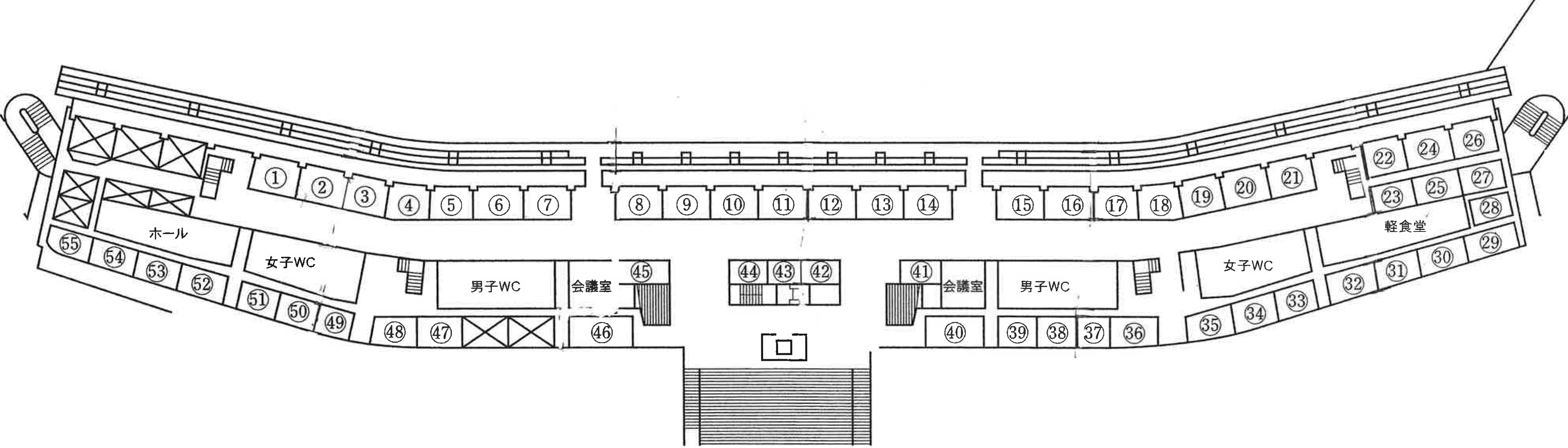 1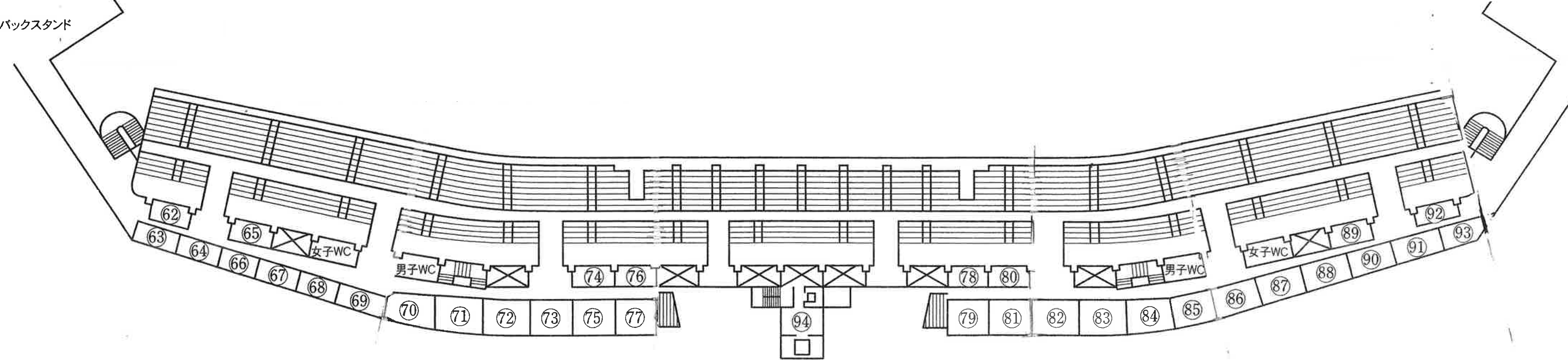 